THE DEPARTMENT OF MOTOR VEHICLESA Public Oversight Roundtable On“Review of District Agencies’ Compliance on Expendable Budget Spending with Certified Small Business Enterprises and Certified Business Enterprises”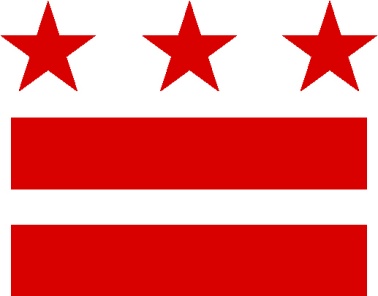 Testimony of Lucinda Babers, DirectorDepartment of Motor VehiclesBefore theCommittee on Small and Local Business DevelopmentVincent B. Orange, Sr, ChairpersonThursday, December 6, 201210:00 am – Room 500The Wilson BuildingWashington, DCRESPONSES TO QUESTIONSWhat was your expendable budget for FY 2012?  $1,990,462Are you aware that 50% of your expendable budget must be spent with SBEs?  YesDid your agency spend at least 50% of its FY 2012 expendable budget with SBEs? YesWhat is your expendable budget for FY 2013?  $468,536Do you plan to meet the 50% requirement for FY 2013? YesIf yes, how?  Through education of CBE vendor preference with DMV staff who procure products and servicesWill you commit to meeting the 50% requirement for FY 2013?  YesWho is your Compliance Officer?  Tyrone Sweatt, Management AnalystSignature:_____________________________________Date:__December 6, 2012____		Lucinda M. Babers, DMV Directorxxxx